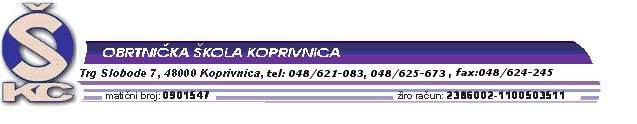 RASPORED OBRANE ZAVRŠNOG RADA16. 06. 2014. ELEKTROTEHNIČAR 4a1, TEHNIČAR ZA RAČUNALSTVO 4a2, 4a3PROSTORIJA:  FORUM 5POVJERENSTVO ZA ZANIMANJEELEKTROTEHNIČAR – 4a1TEHNIČAR  ZA RAČUNALSTVO – 4a2, 4a3DUBRAVKA ERŠETIĆ - predsjednik i mentorMIROSLAV POTROŠKO - mentor i članDARIO JEMBREK - mentor i članZLATKO DODLEK – članNIKOLA VALENTIĆ -  zapisničar              Predsjednik Prosudbenoga odbora:    Ratimir LjubićRASPORED OBRANE ZAVRŠNOG RADA16. 06. 2014. ELEKTROTEHNIČAR 4a1, TEHNIČAR ZA RAČUNALSTVO 4a2, 4a3PROSTORIJA:  INFORMATIČKI KABINET IIPOVJERENSTVO ZA ZANIMANJE TEHNIČAR  ZA RAČUNALSTVO – 4a2, 4a3ELEKTROTEHNIČAR – 4a1DANIJEL MUSTAFA – predsjednik i mentorTOMISLAV JAKUPIĆ– mentor i članSLAVKO FRANJO – članFILIP KOMPARI - zapisničar                                                                                  Predsjednik Prosudbenoga odbora:                                                 Ratimir LjubićRED.BROJUČENIKVRIJEMEGALINEC DOMJAN8,00GJIDODAJ BARBARA8,10BENKEK GORAN8,20DVORSKI PETAR8,30GRMIĆ NIKOLA8,40KOLARIĆ HRVOJE8,50FILIP ŽIGOLIĆ9,00LUKA MILEK9,10TOMISLAV RODEK9,20IVAN LUKČIN9,30DOMINIK KEČKEŠ9,40NINO BRCKOVIĆ9,50NIKOLA CMRK10,00JAKOV ČORDAŠ10,10ANTON HRENIĆ10,20DOMINIK KOŠČAK10,30DEJAN MANJIĆ10,40MATIJA OSREČAK10,50MARIO SABOL11,00DAVOR ZEKO11,10PETAR MEHKEK11,20RED.BROJUČENIKVRIJEME1.MATEJ PETRIC8,002.MIRNA BEGIĆ8,103.NIKOLA VRHOVSKI8,204.ANTON-TONI LAŠKAJ8,305.KRISTINA SABOL8,406.LUKA ČEVIS8,507.MARKO UJLAKI9,008.IVAN EVAČIĆ9,109.IVAN BOGOJEVIĆ9,2010.BRUNO IVANČIĆ9,3011.RATKO LEVAK9,4012.LUKA SINJERI9,5013.IGOR TKALČIĆ10,0014.EDI KOVAČIĆ10,1015.MATIJA BENOTIĆ10,2016.PETAR BOTAK10,3017.MATEA KOČMAR10,4018.MONIKA KRIVOŠIJA10,5019.DAVID BRAČKO11,0020.ROBERT POVIJAČ11,1021.BORIS ROBOTIĆ11,2022.PETAR BRAČKO11,3023.DENIS MARTIN BUDINSKI11,4024.MARIO HEGEDUŠIĆ11,5025.IVONA AMON12,0026.ELENA ŠOMODI12,1027.PERO BURUŠIĆ12,2028.KARLO KOVAČ12,3029.FILIP OREHOVEC12,4030.VALENTINO MARTINČIĆ12,5031.BRUNO ROGOZ13,0032.LUKA TIHELKA13,1033.HRVOJE CIMAŠ13,2034.DOMAGOJ FERČEC13,3035.MARKO KOLAREK13,4036.MIHAEL VAUPOTIĆ13,5037.MATEO VODOMIN14,0038.MARKO JURIĆ14,1039.ANA-MARIJA LOVREKOVIĆ 14,2040.MIHAEL IŠTVANOVIĆ14,3041.TOMISLAV GRETIĆ14,4042.DAVOR POLJAN14,50